                                          
Sixth Lecture 
Grammar – Vocabulary – ReadingChapter 4-5 Elements of Lecture  1. Previewing Vocabulary2. Present Progressive Tense  3. Non-Action Verbs 4. Negative Form of Present Progressive5. Forming Questions with Present Progressive 6. Spelling for Progressive Tense7. Comparison: Simple present vs. present progressive   ---------------------------------------------------             1. Vocabulary  Previewing  
( Interaction- pages 65 / 70  )  Vocabulary Exercise 1. The word ‘ ___________” means lines on one’s skin       a. stress                   b. wrinkles                  c. beverages     d. toes 2. “________” means that a person is unable to sleep.     a. sleep- deprived                                        b. sleep too much      c. relaxed                                                      d. healthy   3. The word that has the same meaning as sickness is __________ .      a. wealth                         b. disease              c. health           d. earth 4.  My friend suffers from ___________.He has become too fat.     a. overweight                 b. poorness           c. English        d. hard work 5. “ __________________” means worry.      a. Relaxation                  b. Stress                  c. Health        d. highness6. The opposite meaning of sick is  ________________.     a. rich                      b. happy                       c. healthy          d. tired      Vocabulary Exercise7. The phrase “ get older” means ___________.       a. age                   b. to be young                  c. fat              d. strong 8. “________” means not even once.     a. Always             b. never                  c. sometimes           d. rarely   9. The word that has the same meaning as “ drinks of all kinds” is___ .      a. water                         b. food              c. vegetables      d. beverages 10.  “ Unhealthy things to eat” means__________________.     a. overweight              b. junk food       c. honey          d. milk 11. “ __________________” means find an answer.      a. solve                      b. shake                  c. draw        d. watch 12. The opposite meaning of “Physical” is  ________________.     a. successful           b. happy                       c. healthy          d. mental2.The Present Progressive (page 92)This tense is used to describe an action that is occurring right now (at this moment, today, this year, etc.).  The action has begun and is still in progress.he is typing a paper for her class.He can’t talk.  He is fixing the sink right nowThe Present Progressive (page 92)John is living in Modesto, but he might move soon.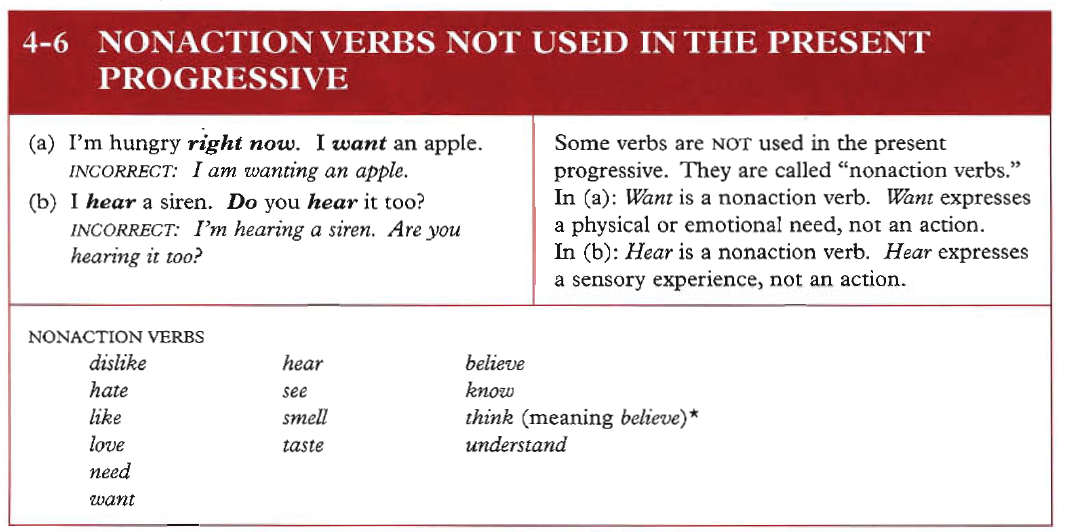 Examples:1. I hear you now clearly. 2. They understand the lesson now.3. Be careful! We smell dangerous chemical gas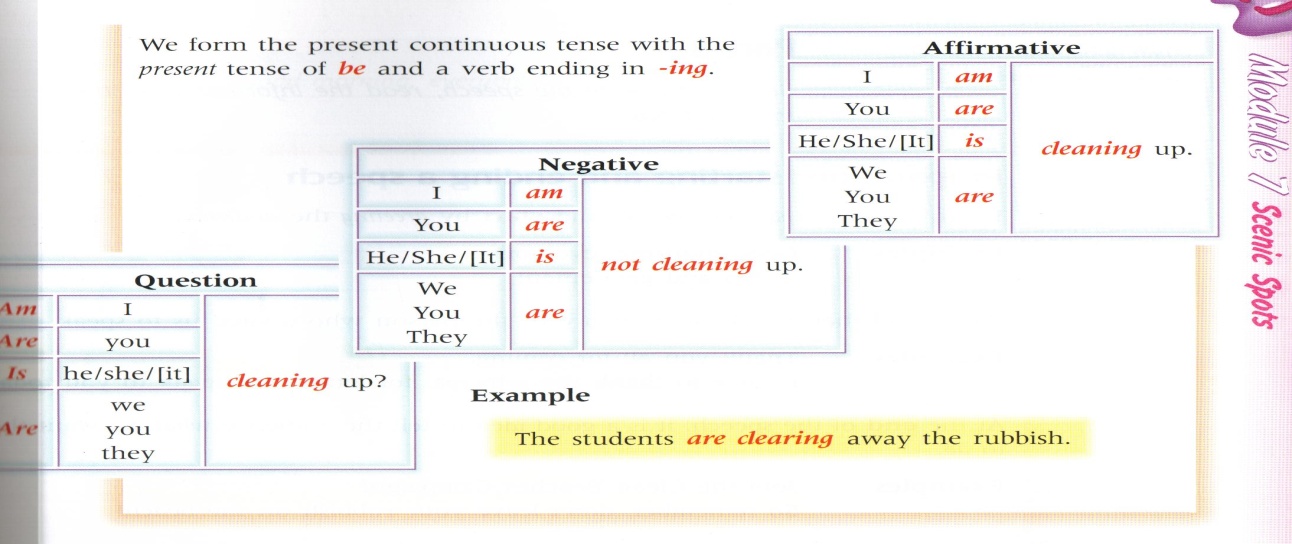 AzNow try these ones:drive                                            driving   hope                                         hoping      smile                                      smilingdance                                           dancingjoke                                                jokingshake                                             shakingchoose                                          choosingcome                                              coming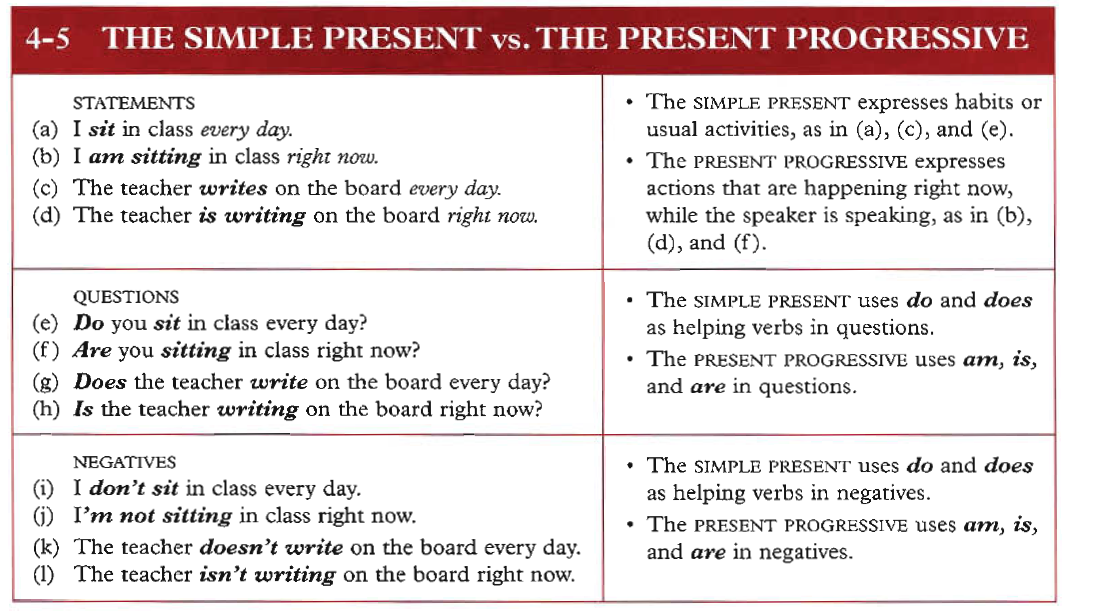 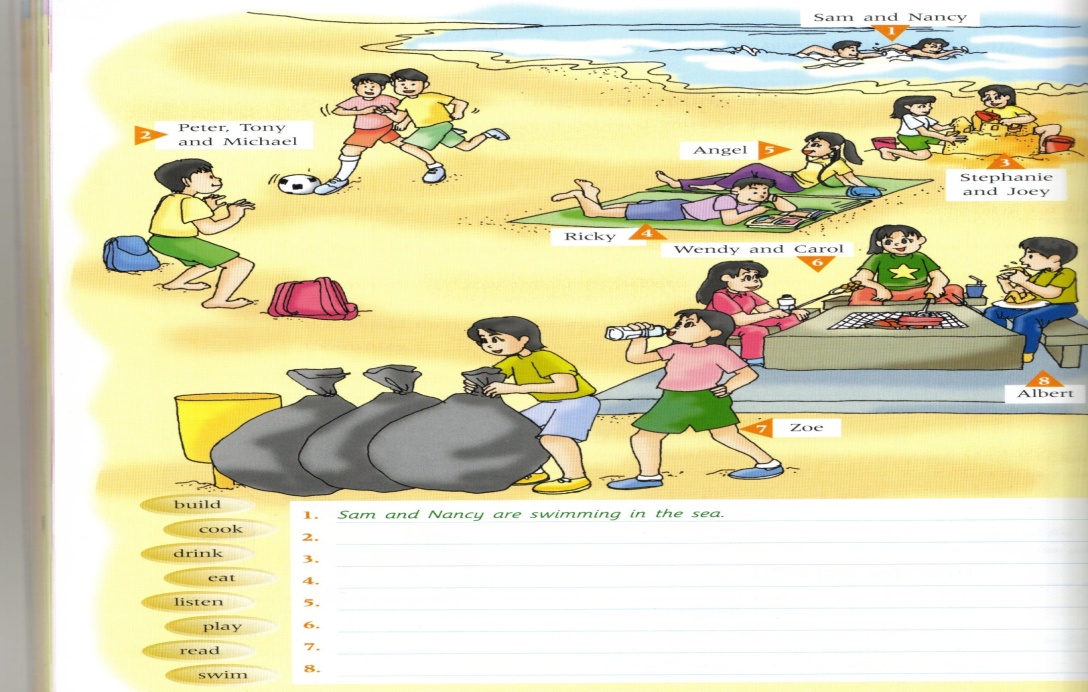 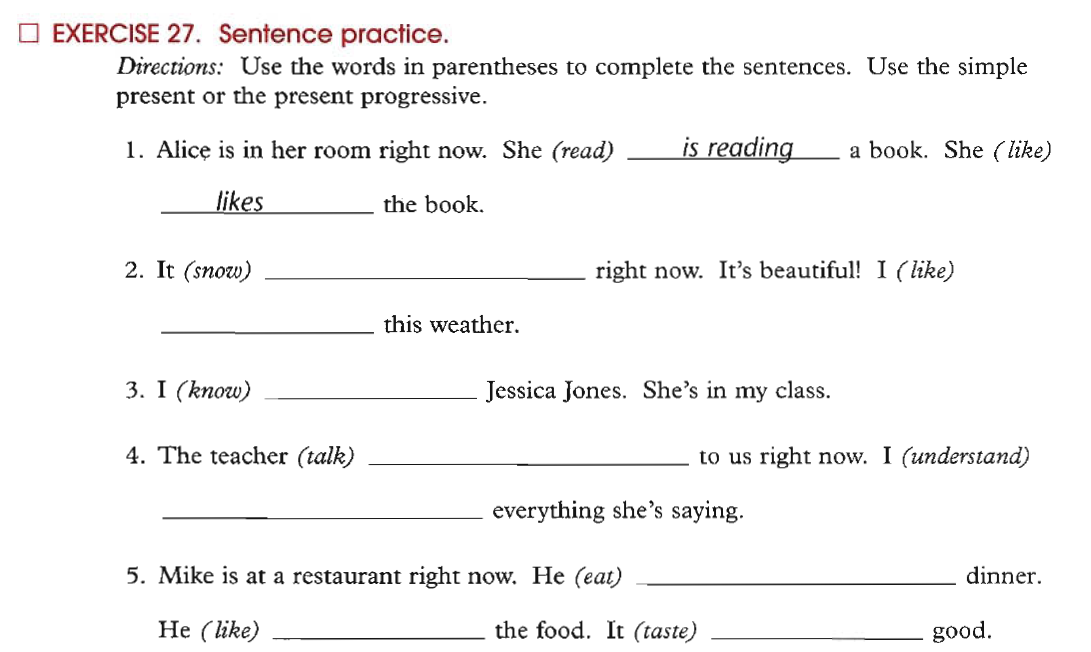 Sample Questions    1. The men ____________  in the building now.      a. worked               b. works             c. are working         d. working2. ___________________ waiting me at the moment? – near the pharmacy.     a. Where he is                                                b. Where does he     c. Where did he                                              d. Where is he3. The boys __________________________ football now  .     a. are play                                                       b. play     c. is playing                                                    d. aren’t playing4. Listen! The baby  ________________ in the next room.     a. will cry                                                        b. crying     b. are crying                                                  d. is crying   5. I can’t go with you. I ______________ my homework now.     a. did                 b. have don             c. am doing          d. do    Sample Questions    6. She  ____________  meat with rice now.      a. isn’t liking               b. doesn’t like      c. is liking         d. like   7. She___________________  meat with rice at the moment.     a. eats                          b. doesn’t eats     c. is eating        d. eat  8. The boys __________________________ football now  .     a. are play                                                       b. play     c. is playing                                                    d. aren’t playing9. look! The car________________ coming toward us.     a. will come                                                        b. coming     b. are coming                                                    d. is coming   10. My mother is in the kitchen. She ______________  now.     a. cooked                 b. have cooked             c. is  cooking          d. cook    			Adverbs Adjectives Adjectives Adjectives  Verbs  Verbs Nouns No.often bilingual bilingual bilingual age age beverages 1never chronic chronic chronic damage damage   blood pressure 2sometimes healthy healthy healthy Exercise Exercise brain 3mental mental mental solve solve diseases 4physical physical physical Junk food 5Sleep- deprived Sleep- deprived Sleep- deprived Stress 6Overweight Overweight Overweight wrinkles 7dentist dentist 8toes toes 910Most verbs+ ing Walk                 walkingVerbs ending in e-e + ing Come            comingVerbs ending in ie -ie + y + ing Lie       lyingShort verbs ending in a vowel + a consonantDouble the consonant + ing Run         running       